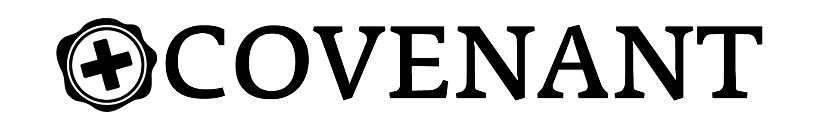 Reverse the Curse									    Week of April 3rd   Dust to Dust						       		 		         Rev. Kyle Gatlin Our place in the UniverseWe are dust(Genesis 2:7) Then the Lord God formed a man from the dust of the ground and breathed into his nostrils the breath of life, and the man became a living being. (Genesis 3:19) By the sweat of your brow you will eat your food until you return to the ground, since from it you were taken; for dust you are and to dust you will return.”	(Ecclesiastes 3:19-20) Surely the fate of human beings is like that of the animals; the same fate awaits them both: As one dies, so dies the other. All have the same breath; humans have no advantage over animals. Everything is meaningless. 20 All go to the same place; all come from dust, and to dust all return. (Psalm 103:13-16) As a father has compassion on his children, so the Lord has compassion on those who fear him; 14 for he knows how we are formed, he remembers that we are dust. 15 The life of mortals is like grass, they flourish like a flower of the field; 16 the wind blows over it and it is gone, and its place remembers it no more. God knows who we are… and still chooses compassion(Psalm 103:17) But from everlasting to everlasting the Lord’s love is with those who fear him, and his righteousness with their children’s children—(James 4:14) Why, you do not even know what will happen tomorrow. What is your life? You are a mist that appears for a little while and then vanishes.A little while matters(Psalm 103:18) with those who keep his covenant and remember to obey his precepts.(Psalm 90:12) Teach us to number our days, that we may gain a heart of wisdom.